БОЙОРОК                                  №31                    РАСПОРЯЖЕНИЕ17 май 2019 й                         	17 мая  2019 г	Согласно распоряжения  главы администрации муниципального района Шаранский район Республики Башкортостан  Самигуллина И.М. « О проведении Сабантуя - районного праздника   труда и   культуры, национальных   видов спорта и народных игр в 2019 году»   1 . Принять участие  на районном « Сабантуе-2019», который проводится     08 июня 2019 года в с. Шаран, пятьдесят первая спартакиада «Сабантуй-2019» в муниципальном районе Шаранский район.     2.  Провести местный праздник  труда и культуры, народных игр «Здравствуйте, односельчане» на территории сельского поселения Нижнеташлинский сельсовет 15 июня 2019 года. 3. Утвердить оргкомитет (приложение № 2) и план мероприятий  по подготовке и проведению «Здравствуйте, односельчане» ( приложение № 3). 4. Назначить  судьей игр Корнева В.И , рекомендовать:- разработать  и утвердить  Положение  по играм  согласно  положения о проведении «Здравствуйте, односельчане»3..Назначить ответственными  за подготовку и проведение культурной программы районного праздника (08.06.2019) и сельского поселения                    (15.06. 2019)  работников культуры  Насибуллину И.И., Батыргалину А.Р., Хайдарову Р.М.  и Антонову Л.И.4.  Рекомендовать руководителям хозяйств и учреждений:-  подвести итоги деятельности трудовых коллективов, хозяйств  в весенний  период и обсудить задачи  повышения эффективности  производства.- принять меры по поощрению и чествованию передовых работников, добившихся  лучших результатов в труде;-  в рамках   праздника организовать выступления участников  художественной самодеятельности , проведение массовых народных и спортивных  игр. 5.  Контроль исполнения данного распоряжения возлагаю на себя. Глава сельского поселения:                                                      Г. ГарифуллинаСОСТАВорганизационного  комитета  по подготовке и проведениюпраздника  «Здравствуйте, односельчане» на территории сельского поселения  Нижнеташлинский сельсоветПредседатель  оргкомитета:  Гарифуллина Г.С.- глава сельского поселения Нижнеташлинский сельсовет.Заместитель председателя:  Корнев В.И.- руководитель филиала МБОУ  имени Иб. Абдуллина с.Зириклы -ООШ с.Нижние ТашлыЧлены  комиссии:Шакирова Р.З.-управляющий делами сельского поселенияНасибуллина И.И.- директор СДКАнтонова Л.И.- зав.сельским клубом с.НовоюзеевоИхсанова З.Ш.- зав ФАП. с.Нижние ТашлыХарисова З.М.- зав ФП. с.НовоюзеевоГирфанова А.Г. -зав.детским садом Багаутдинова Р.Н.- специалист 1 категории сельского поселенияИсламова Р.Х-  председатель Совета ветеранов Ялиев Л.Х-депутат сельского поселенияШайсултанов Т.С-староста с.Новоюзеево                                            Приложение № 2                                                               к распоряжению   главы  администрации                                                               сельского поселения Нижнеташлинский                                                               сельсовет № 31 от  17 мая 2019 г.	               ПОЛОЖЕНИЕо проведении  «Здравствуйте, односельчане» в сельском поселении Нижнеташлинский сельсовет муниципального района Шаранский район РБ.   Цели: подведение итогов весенне-полевых работ хозяйств, чествование  передовиков  сельского хозяйства, наведение  чистоты и порядка в населенных пунктах, пропаганда  здорового образа жизни, популяризация  игровых , народных и национальных видов спорта , смотр художественной самодеятельности  и физкультурно-оздоровительной   спортивно-массовой работы.  Место и сроки: проводится в с.Нижние Ташлы  15 июня 2019 года.  Начало  в 11 часов.   Спортивная программа:- бег с коромыслом- бег с яйцом- бег с мешком-бой горшков-прыжки в длину-гиревого спорта-армрестлинг-организация игр для детей среднего и младшего школьного возраста.  Культурная программа:- конкурс художественной самодеятельности  Определение победителей:Победители и призы по видам программ определяются согласно положений по видам соревнований и конкурсов.                                                                    Приложение № 3                                                      к распоряжению главы сельского поселения	Нижнеташлинский сельсовет                                                      № 31 от  17 мая 2019 г.ПЛАН  МЕРОПРИЯТИЙпо подготовке и проведению праздника  Управляющий делами:                                                                       Р.Шакирова БашKортостан  Республикаһы          Шаран районы  Муниципал районыныңТүбәнге Ташлы  ауыл Советы ауылбиләмәһе хакимиәте башлы‰ы          Түбән Ташлы ауылы, тел.(34769) 2-51-49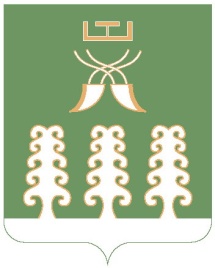 Глава сельского поселенияНижнеташлинский сельсоветМуниципального района Шаранский район Республики Башкортостанс. Нижние Ташлы, тел.(34769) 2-51-49№п/п           Наименование мероприятий  Срокиисполненияответственные1.2.3.4.5.6.7.8.9.10.11.12.13.Провести заседание организационногокомитета.Подготовить порядок ведения и сценарий  «Здравствуйте, односельчане»Составить смету расходов по подготовку и проведение праздникаПодготовить список передовиков  производства для чествования  на празднике.Озвучивание , подготовка микрофонов, музыкальное оформлениеСбор средств и приобретение подарков , призов для победителей различных видов соревнований, игр.Подготовить места для:- бег с коромыслом- бег с яйцом- бег с мешком-бой горшков-прыжки в длину-гиревого спорта-армрестлинг-организация игр для детей среднего и младшего школьного возраста.Обеспечение противопожарной безопасностиОрганизация охраны общественного порядкаОрганизовать медицинское обслуживаниеОрганизовать праздничную торговлю.Обеспечить передвижной электростанцией для бесперебойной работы электроприборов.Подготовка проездного пути  (дороги) к месту проведения мероприятия28.05.2019до 14.06.2019 гдо 14.06.2019 гдо 14.06.2019 гдо дня праздникадо 14 июня2019 г.до 15 июня 2019 г.в ходе подготовки и в день мероприятияв ходе подготовки и в день в день мероприятияв день мероприятияв день мероприятиядо 12 июня .Гарифуллина Г.С.Насибуллина И.И.Хайдарова Р.МГарифуллина Г.СГарифуллина Г.СНасибуллина И.ИадминистрацияКорнев В.ИБагаутдинова Р.НСираева З.ННасибуллина И.И,Хайдарова Р.МВолочушкин Н.АГафиятуллин А.С.Корнев В.И.Харисова З.М.Иксанова З.ШШайсултанов Т.СГарифуллина Г.С